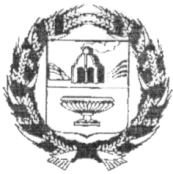 Собрание депутатов Шпагинского сельсовета Заринского района Алтайского края                                                 РЕШЕНИЕ                          Проектст.ШпагиноРуководствуясь Бюджетным кодексом Российской Федерации, Федеральным законом «Об общих принципах организации самоуправления Российской Федерации», Положением о бюджетном процессе в МО Шпагинский сельсовет», Уставом муниципального образования Шпагинский сельсовет Заринского района Алтайского края, Собрание депутатовРешило:1.Внести в решение Собрания депутатов Шпагинского сельсовета Заринского района Алтайского края от 24.12.2020 №40 «О бюджете муниципального образования Шпагинский сельсовет Заринского района Алтайского края на 2021 год и на плановый период 2022 и 2023 годов» следующие изменения:1.1.Подпункт 1 пункта 1 изложить в следующей редакции:1) прогнозируемый общий объем доходов бюджета сельского поселения в сумме 4400,9 тыс. рублей, в том числе объем межбюджетных трансфертов, получаемых из других бюджетов, в сумме 3613,9 тыс. рублей.1.2.Подпункт 2 пункта 1 изложить в следующей редакции:2) общий объем расходов бюджета сельского поселения в сумме 4400,9 тыс. рублей.1.3.Приложение 5 «Распределение бюджетных ассигнований по разделам и подразделам классификации расходов бюджета сельского поселения на 2021  год» изложить в следующей редакции:1.4.Приложение 7 «Ведомственная структура расходов сельского бюджета поселения на 2021 год» изложить в следующей редакции:1.5.Приложение 9 «Распределение бюджетных ассигнований по разделам, подразделам, целевым статьям, группам (группам и подгруппам) видов расходов на 2021 год» изложить в следующей редакции:Глава сельсовета                                                                          И.Н.Колесниковаот 23.12.2021№О внесении изменений и дополнений в решение Собрания депутатов Шпагинского сельсовета Заринского района Алтайского края от 24.12.2020 №40 «О бюджете муниципального образования Шпагинский сельсовет Заринского района Алтайского края на 2021 год и на плановый период 2022 и 2023 годов»НаименованиеРзПрСумма, тыс. рублей1234Общегосударственные вопросы011082,8Функционирование Правительства Российской Федерации, высших исполнительных органов государственной власти субъектов Российской Федерации, местных администраций0104709,2Резервные фонды01111,0Другие общегосударственные вопросы0113372,6Национальная оборона0298,5Мобилизационная и вневойсковая подготовка020398,5Национальная безопасность и правоохранительная деятельность034,0Защита населения и территории от чрезвычайных ситуаций природного и техногенного характера, пожарная безопасность03104,0Национальная экономика04509,4Содействие занятости населения040128,7Дорожное хозяйство (дорожные фонды)0409480,7Жилищно-коммунальное хозяйство051880,2Коммунальное хозяйство05021878,2Благоустройство05032,0Культура, кинематография08816,3Культура0801402,7Другие вопросы в области культуры, кинематографии0804413,6Социальная политика109,7Пенсионное обеспечение10019,7Условно утвержденные расходы0Итого расходов4400,9НаименованиеКодРзПрЦСРВрСумма, тыс. рублей1234567Общегосударственные вопросы303011082,8Функционирование Правительства Российской Федерации, высших исполнительных органов государственной власти субъектов Российской Федерации, местных администраций3030104709,2Руководство и управление в сфере установленных функций органов государственной власти субъектов Российской Федерации и органов местного самоуправления30301040100000000626,2Расходы на обеспечение деятельности органов местного самоуправления30301040120000000626,2Центральный аппарат органов местного самоуправления30301040120010110237,8Расходы на выплаты персоналу в целях обеспечения выполнения функций государственными (муниципальными) органами, казенными учреждениями, органами управления государственными внебюджетными фондами30301040120010110100211,8Закупка товаров, работ и услуг для обеспечения государственных (муниципальных) нужд3030104012001011020024,0Уплата налогов, сборов и иных платежей303010401200101108502,0Глава местной администрации (исполнительно-распорядительного органа муниципального образования)30301040120010130388,4Расходы на выплаты персоналу в целях обеспечения выполнения функций государственными (муниципальными) органами, казенными учреждениями, органами управления государственными внебюджетными фондами30301040120010130100388,4Иные вопросы в области жилищно-коммунального хозяйства3030104920000000083,0Иные расходы в области жилищно-коммунального хозяйства3030104929000000083,0Расходы на обеспечение расчетов за топливно-энергетические ресурсы, потребляемые муниципальными учреждениями303010492900S119083,0Закупка товаров, работ и услуг для обеспечения государственных (муниципальных) нужд303010492900S119020083,0Резервные фонды30301111,0Иные расходы органов государственной власти субъектов Российской Федерации и органов местного самоуправления303011199000000001,0Резервные фонды303011199100000001,0Резервные фонды местных администраций303011199100141001,0Резервные средства303011199100141008701,0Другие общегосударственные вопросы3030113372,6Расходы на обеспечение деятельности (оказание услуг) подведомственных учреждений30301130200000000369,0Расходы на обеспечение деятельности (оказание услуг) иных подведомственных учреждений30301130250000000369,0Учреждения по обеспечению хозяйственного обслуживания30301130250010810369,0Расходы на выплаты персоналу в целях обеспечения выполнения функций государственными (муниципальными) органами, казенными учреждениями, органами управления государственными внебюджетными фондами30301130250010810100153,2Закупка товаров, работ и услуг для обеспечения государственных (муниципальных) нужд30301130250010810200213,8Уплата налогов, сборов и иных платежей303011302500108108502,0Межбюджетные трансферты общего характера бюджетам субъектов Российской Федерации и муниципальных образований 303011398000000003,6Иные межбюджетные трансферты общего характера303011398500000003,6Межбюджетные трансферты бюджетам муниципальных районов из бюджетов поселений и межбюджетные трансферты бюджетам поселений из бюджетов муниципальных районов на осуществление части полномочий по решению вопросов местного значения в соответствии с заключенными соглашениями303011398500605103,6Иные межбюджетные трансферты303011398500605105403,6Национальная оборона3030298,5Мобилизационная и вневойсковая подготовка303020398,5Руководство и управление в сфере установленных функций органов государственной власти субъектов Российской Федерации и органов местного самоуправления3030203010000000098,5Руководство и управление в сфере установленных функций3030203014000000098,5Осуществление первичного воинского учета на территориях, где отсутствуют военные комиссариаты3030203014005118098,5Расходы на выплаты персоналу в целях обеспечения выполнения функций государственными (муниципальными) органами, казенными учреждениями, органами управления государственными внебюджетными фондами3030203014005118010092,0Закупка товаров, работ и услуг для обеспечения государственных (муниципальных) нужд303020301400511802006,5Национальная безопасность и правоохранительная деятельность303034,0Защита населения и территории от чрезвычайных ситуаций природного и техногенного характера, пожарная безопасность оборона30303104,0Предупреждение и ликвидация чрезвычайных ситуаций и последствий стихийных бедствий303031094000000001,0Финансирование иных мероприятий по предупреждению и ликвидации чрезвычайных ситуаций и последствий стихийных бедствий303031094200000001,0Расходы на финансовое обеспечение мероприятий, связанных с ликвидацией последствий чрезвычайных ситуаций и стихийных бедствий303031094200120101,0Закупка товаров, работ и услуг для обеспечения государственных (муниципальных) нужд303031094200120102001,0Иные расходы органов государственной власти субъектов Российской Федерации и органов местного самоуправления303031099000000003,0Расходы на выполнение других обязательств государства303031099900000003,0Прочие выплаты по обязательствам государства303031099900147103,0Закупка товаров, работ и услуг для обеспечения государственных (муниципальных) нужд303031099900147102003,0Национальная экономика30304509,4Общеэкономические вопросы303040128,7Иные вопросы в отраслях социальной сферы3030401900000000028,7Иные вопросы в сфере социальной политики3030401904000000028,7Содействие занятости населения3030401904001682028,7Расходы на выплаты персоналу в целях обеспечения выполнения функций государственными (муниципальными) органами, казенными учреждениями, органами управления государственными внебюджетными фондами3030401904001682010028,7Дорожное хозяйство (дорожные фонды)3030409480,7Иные вопросы в области национальной экономике30304099100000000480,7Мероприятия в сфере транспорта и дорожного хозяйства30304099120000000480,7Содержание, ремонт, реконструкция и строительство автомобильных дорог, являющихся муниципальной собственностью30304099120067270480,7Закупка товаров, работ и услуг для обеспечения государственных (муниципальных) нужд30304099120067270200480,7Жилищно-коммунальное хозяйство303051880,2Коммунальное хозяйство30305021878,2Муниципальная целевая программа энергосбережение и повышение энергетической эффективности на территории муниципального образования Шпагинский сельсовет Заринского района Алтайского края на 2018-2022г.г.303050219000000001,0Расходы на реализации мероприятий муниципальной программы303050219000609901,0Закупка товаров, работ и услуг для обеспечения государственных (муниципальных) нужд303050219000609902001,0Межбюджетные трансферты общего характера бюджетам субъектов Российской Федерации и муниципальных образований30305027200000000960,8Предоставление субсидий муниципальным образованиям на реализацию проектов развития общественной инфраструктуры, основанных на инициативах граждан303050272100S0260960,8Закупка товаров, работ и услуг для обеспечения государственных (муниципальных) нужд303050272100S0260200960,8Иные вопросы в области жилищно-коммунального хозяйства30305029200000000916,4Иные расходы в области жилищно-коммунального хозяйства30305029290000000916,4Мероприятия в области коммунального хозяйства30305029290018030916,4Закупка товаров, работ и услуг для обеспечения государственных (муниципальных) нужд30305029290018030200910,4Уплата налогов, сборов и иных платежей303050292900180308506,0Благоустройство30305032,0Иные вопросы в области жилищно-коммунального хозяйства303050392000000002,0Иные расходы в области жилищно-коммунального хозяйства303050392900000001,0Организация и содержание мест захоронения303050392900180701,0Закупка товаров, работ и услуг для обеспечения государственных (муниципальных) нужд303050392900180702001,0Прочие мероприятия по благоустройству муниципальных образований303050392900180801,0Закупка товаров, работ и услуг для обеспечения государственных (муниципальных) нужд303050392900180802001,0Культура, кинематография30308816,3Культура3030801402,7Расходы на обеспечение деятельности (оказание услуг) подведомственных учреждений30308010200000000160,5Расходы на обеспечение деятельности (оказание услуг) подведомственных учреждений в сфере культуры30308010220000000160,5Дома культуры30308010220010530160,5Закупка товаров, работ и услуг для обеспечения государственных (муниципальных) нужд30308010220010530200131,5Уплата налогов, сборов и иных платежей3030801022001053085029,0Иные вопросы в области жилищно-коммунального хозяйства30308019200000000242,2Иные расходы в области жилищно-коммунального хозяйства30308019290000000242,2Расходы на обеспечение расчетов за топливно-энергетические ресурсы, потребляемые муниципальными учреждениями303080192900S1190242,2Закупка товаров, работ и услуг для обеспечения государственных (муниципальных) нужд303080192900S1190200242,2Другие вопросы в области культуры, кинематографии3030804413,6Расходы на обеспечение деятельности (оказание услуг) подведомственных учреждений30308040200000000413,6Расходы на обеспечение деятельности (оказания услуг) иных подведомственных учреждений30308040250000000413,6Учреждения по обеспечению хозяйственного обслуживания30308040250010810413,6Расходы на выплаты персоналу в целях обеспечения выполнения функций государственными (муниципальными) органами, казенными учреждениями, органами управления государственными внебюджетными фондами30308040250010810100413,6Социальная политика303109,7Пенсионное обеспечение30310019,7Иные вопросы в отраслях социальной сферы303100190000000009,7Иные вопросы в сфере социальной политики303100190400000009,7Доплаты к пенсиям303100190400162709,7Социальное обеспечение и иные выплаты населению303100190400162703009,7Условно утвержденные расходы0Итого расходов4400,9НаименованиеРзПрЦСРВрСумма, тыс. рублей123456Общегосударственные вопросы011082,8Функционирование Правительства Российской Федерации, высших исполнительных органов государственной власти субъектов Российской Федерации, местных администраций0104709,2Руководство и управление в сфере установленных функций органов государственной власти субъектов Российской Федерации и органов местного самоуправления01040100000000626,2Расходы на обеспечение деятельности органов местного самоуправления01040120000000626,2Центральный аппарат органов местного самоуправления01040120010110237,8Расходы на выплаты персоналу в целях обеспечения выполнения функций государственными (муниципальными) органами, казенными учреждениями, органами управления государственными внебюджетными фондами01040120010110100211,8Закупка товаров, работ и услуг для обеспечения государственных (муниципальных) нужд0104012001011020024,0Уплата налогов, сборов и иных платежей010401200101108502,0Глава местной администрации (исполнительно-распорядительного органа муниципального образования)01040120010130388,4Расходы на выплаты персоналу в целях обеспечения выполнения функций государственными (муниципальными) органами, казенными учреждениями, органами управления государственными внебюджетными фондами01040120010130100388,4Иные вопросы в области жилищно-коммунального хозяйства0104920000000083,0Иные расходы в области жилищно-коммунального хозяйства0104929000000083,0Расходы на обеспечение расчетов за топливно-энергетические ресурсы, потребляемые муниципальными учреждениями010492900S119083,0Закупка товаров, работ и услуг для обеспечения государственных (муниципальных) нужд010492900S119020083,0Резервные фонды01111,0Иные расходы органов государственной власти субъектов Российской Федерации и органов местного самоуправления011199000000001,0Резервные фонды011199100000001,0Резервные фонды местных администраций011199100141001,0Резервные средства011199100141008701,0Другие общегосударственные вопросы0113372,6Расходы на обеспечение деятельности (оказание услуг) подведомственных учреждений01130200000000369,0Расходы на обеспечение деятельности (оказание услуг) иных подведомственных учреждений01130250000000369,0Учреждения по обеспечению хозяйственного обслуживания01130250010810369,0Расходы на выплаты персоналу в целях обеспечения выполнения функций государственными (муниципальными) органами, казенными учреждениями, органами управления государственными внебюджетными фондами01130250010810100153,2Закупка товаров, работ и услуг для обеспечения государственных (муниципальных) нужд01130250010810200213,8Уплата налогов, сборов и иных платежей011302500108108502,0Межбюджетные трансферты общего характера бюджетам субъектов Российской Федерации и муниципальных образований 011398000000003,6Иные межбюджетные трансферты общего характера011398500000003,6Межбюджетные трансферты бюджетам муниципальных районов из бюджетов поселений и межбюджетные трансферты бюджетам поселений из бюджетов муниципальных районов на осуществление части полномочий по решению вопросов местного значения в соответствии с заключенными соглашениями011398500605103,6Иные межбюджетные трансферты011398500605105403,6Национальная оборона0298,5Мобилизационная и вневойсковая подготовка020398,5Руководство и управление в сфере установленных функций органов государственной власти субъектов Российской Федерации и органов местного самоуправления0203010000000098,5Руководство и управление в сфере установленных функций0203014000000098,5Осуществление первичного воинского учета на территориях, где отсутствуют военные комиссариаты0203014005118098,5Расходы на выплаты персоналу в целях обеспечения выполнения функций государственными (муниципальными) органами, казенными учреждениями, органами управления государственными внебюджетными фондами0203014005118010092,0Закупка товаров, работ и услуг для обеспечения государственных (муниципальных) нужд020301400511802006,5Национальная безопасность и правоохранительная деятельность034,0Защита населения и территории от чрезвычайных ситуаций природного и техногенного характера, пожарная безопасность оборона03104,0Предупреждение и ликвидация чрезвычайных ситуаций и последствий стихийных бедствий031094000000001,0Финансирование иных мероприятий по предупреждению и ликвидации чрезвычайных ситуаций и последствий стихийных бедствий031094200000001,0Расходы на финансовое обеспечение мероприятий, связанных с ликвидацией последствий чрезвычайных ситуаций и стихийных бедствий031094200120101,0Закупка товаров, работ и услуг для обеспечения государственных (муниципальных) нужд031094200120102001,0Иные расходы органов государственной власти субъектов Российской Федерации и органов местного самоуправления031099000000003,0Расходы на выполнение других обязательств государства031099900000003,0Прочие выплаты по обязательствам государства031099900147103,0Закупка товаров, работ и услуг для обеспечения государственных (муниципальных) нужд031099900147102003,0Национальная экономика04509,4Общеэкономические вопросы040128,7Иные вопросы в отраслях социальной сферы0401900000000028,7Иные вопросы в сфере социальной политики0401904000000028,7Содействие занятости населения0401904001682028,7Расходы на выплаты персоналу в целях обеспечения выполнения функций государственными (муниципальными) органами, казенными учреждениями, органами управления государственными внебюджетными фондами0401904001682010028,7Дорожное хозяйство (дорожные фонды)0409480,7Иные вопросы в области национальной экономике04099100000000480,7Мероприятия в сфере транспорта и дорожного хозяйства04099120000000480,7Содержание, ремонт, реконструкция и строительство автомобильных дорог, являющихся муниципальной собственностью04099120067270480,7Закупка товаров, работ и услуг для обеспечения государственных (муниципальных) нужд04099120067270200480,7Жилищно-коммунальное хозяйство051880,2Коммунальное хозяйство05021878,2Муниципальная целевая программа энергосбережение и повышение энергетической эффективности на территории муниципального образования Шпагинский сельсовет Заринского района Алтайского края на 2018-2022г.г.050219000000001,0Расходы на реализации мероприятий муниципальной программы050219000609901,0Закупка товаров, работ и услуг для обеспечения государственных (муниципальных) нужд050219000609902001,0Межбюджетные трансферты общего характера бюджетам субъектов Российской Федерации и муниципальных образований05027200000000960,8Предоставление субсидий муниципальным образованиям на реализацию проектов развития общественной инфраструктуры, основанных на инициативах граждан050272100S0260960,8Закупка товаров, работ и услуг для обеспечения государственных (муниципальных) нужд050272100S0260200960,8Иные вопросы в области жилищно-коммунального хозяйства05029200000000916,4Иные расходы в области жилищно-коммунального хозяйства05029290000000916,4Мероприятия в области коммунального хозяйства05029290018030916,4Закупка товаров, работ и услуг для обеспечения государственных (муниципальных) нужд05029290018030200910,4Уплата налогов, сборов и иных платежей050292900180308506,0Благоустройство05032,0Иные вопросы в области жилищно-коммунального хозяйства050392000000002,0Иные расходы в области жилищно-коммунального хозяйства050392900000001,0Организация и содержание мест захоронения050392900180701,0Закупка товаров, работ и услуг для обеспечения государственных (муниципальных) нужд050392900180702001,0Прочие мероприятия по благоустройству муниципальных образований050392900180801,0Закупка товаров, работ и услуг для обеспечения государственных (муниципальных) нужд050392900180802001,0Культура, кинематография08816,3Культура0801402,7Расходы на обеспечение деятельности (оказание услуг) подведомственных учреждений08010200000000160,5Расходы на обеспечение деятельности (оказание услуг) подведомственных учреждений в сфере культуры08010220000000160,5Дома культуры08010220010530160,5Закупка товаров, работ и услуг для обеспечения государственных (муниципальных) нужд08010220010530200131,5Уплата налогов, сборов и иных платежей0801022001053085029,0Иные вопросы в области жилищно-коммунального хозяйства08019200000000242,2Иные расходы в области жилищно-коммунального хозяйства08019290000000242,2Расходы на обеспечение расчетов за топливно-энергетические ресурсы, потребляемые муниципальными учреждениями080192900S1190242,2Закупка товаров, работ и услуг для обеспечения государственных (муниципальных) нужд080192900S1190200242,2Другие вопросы в области культуры, кинематографии0804413,6Расходы на обеспечение деятельности (оказание услуг) подведомственных учреждений08040200000000413,6Расходы на обеспечение деятельности (оказания услуг) иных подведомственных учреждений08040250000000413,6Учреждения по обеспечению хозяйственного обслуживания08040250010810413,6Расходы на выплаты персоналу в целях обеспечения выполнения функций государственными (муниципальными) органами, казенными учреждениями, органами управления государственными внебюджетными фондами08040250010810100413,6Социальная политика109,7Пенсионное обеспечение10019,7Иные вопросы в отраслях социальной сферы100190000000009,7Иные вопросы в сфере социальной политики100190400000009,7Доплаты к пенсиям100190400162709,7Социальное обеспечение и иные выплаты населению100190400162703009,7Условно утвержденные расходы0Итого расходов4400,9